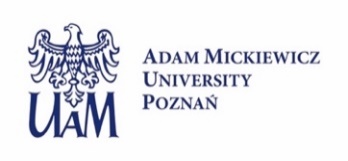 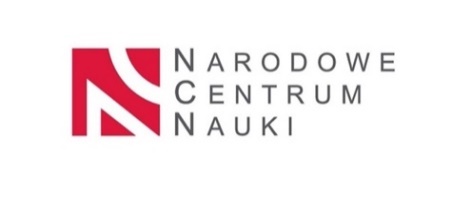 Rekrutacja doktorantaw projekcie PRELUDIUM BIS nr 2022/47/O/NZ1/00390 zatytułowanym: „Rola helikaz DEAD-box: RH11, RH37, RH52 w biogenezie mikroRNA”.Prof. dr hab. Artur Jarmołowski poszukuje doktoranta. Wybrany kandydat weźmie udział w interesującym projekcie, mającym na celu zrozumienie roli helikaz z rodziny DEAD-box w biogenezie mikroRNA. Badania będą prowadzone w bardzo miłej atmosferze naukowej, w zespole pracującym na Wydziale Biologii Uniwersytetu im. Adama Mickiewicza w Poznaniu.O projekcie: MikroRNA (miRNA) to klasa małych niekodujących RNA, które regulują ekspresję genów u eukariontów. MiRNA są kluczowymi regulatorami rozwoju roślin, a także bardzo ważnym elementem odpowiedzi roślin na stresy biotyczne i abiotyczne. U roślin całkowite zablokowanie biogenezy miRNA jest letalne. Znaczne zaburzenie biogenezy miRNA prowadzi natomiast do silnych defektów plejotropowych. Pierwotne prekursory miRNA (pri-miRNA) zawierają strukturę pętli spinki do włosów, w której osadzona jest sekwencja miRNA. W pierwszym etapie biogenezy tych cząsteczek z pri-miRNA wycinane są struktury spinki do włosów, tworząc krótsze prekursory zwane pre-miRNA. W drugim etapie z pre-miRNA wycinane są 21 nukleotydowe dwuniciowe RNA zawierające sekwencje miRNA oraz miRNA*. Następnie dupleksy te są rozplatane, a krótkie cząsteczki miRNA wbudowywane są do kompleksu wyciszającego (RISC), gdzie pełną swoje funkcje jako negatywne regulatory ekspresji genów poprzez łączenie do docelowego mRNA, które prowadzi do jego degradacji. W niniejszym projekcie zbadamy rolę trzech białek, helikaz DEAD-box z podrodziny DDX3/DED1, w przebudowie struktury pętli spinki do włosów i jej wpływie na wydajność powstawania miRNA. Do tego celu wykorzystane zostaną zaawansowane techniki biologii molekularnej, biologii komórki i biotechnologii takie jak tworzenie linii transgenicznych, edycja genomu za pomocą metody CRISP-CAS9, sekwencjonowanie nowej generacji, koimmunoprecypitacja białek połączona z ich identyfikacją z użyciem spektrometrii mas, mikroskopia konfokalna (oddziaływania białko-białko z użyciem metody FRET-FLIM). Wymagania:Niezbędne - studia magisterskie: biologia, biotechnologia, bioinformatyka, biofizyka i tym podobne, dobra znajomość/zrozumienie technik biologii molekularnej, ciekawość, wysoka motywacja, entuzjazm i niezależność, biegła znajomość języka angielskiego, umiejętność pracy w zespolePożądane - praktyczne doświadczenie w biologii molekularnejMile widziane – doświadczenie w pracy z roślinami, podstawy programowania w języku R i obsługa RstudioOferujemy:- Stypendium na 48 miesięcy (5000 zł/brutto miesięcznie (do miesiąca, w którym została przeprowadzona śródokresowa ocena doktoranta w szkole doktorskiej), 6000 zł/brutto miesięcznie (po miesiącu, w którym została przeprowadzona ocena śródokresowa doktoranta w szkole doktorskiej - mentoring, - przyjazne, dynamiczne i wspierające środowisko współpracowników- staż w dobrym zagranicznym ośrodku naukowym w USA (6 miesięcy)- w ramach PRELUDIUM BIS zaplanowane są również fundusze na eksperymenty dla doktoranta jak również na wyjazdy konferencyjne Aplikacja: Aplikacje lub dodatkowe pytania prosimy przesyłać do Mateusza Bajczyka (mateusz.bajczyk@amu.edu.pl) do 30 sierpnia 2023. Wybrani kandydaci zostaną zaproszeni na rozmowę kwalifikacyjną online. Zwycięzca konkursu będzie uczestniczyć w formalnej rekrutacji do szkoły doktorskiej (https://amu.edu.pl/kandydaci/doktoranckie). Wniosek powinien być przygotowany jako pojedynczy plik PDF w języku angielskim i zawierać: jednostronicowy list motywacyjny opisujący motywację kandydata, CV, dane kontaktowe do promotorów/opiekunów naukowych. Kandydaci zostaną wyłonieni w drodze konkursu otwartego, konkurs będzie otwarty do czasu znalezienia odpowiedniego kandydata, spełniającego wszystkie wymagania.Zgłoszenie musi zawierać następujące stwierdzenie: „Zgodnie z art. 6 ust. 1 lit. a) ogólnego rozporządzenia o ochronie danych z dnia 27 kwietnia 2016 r. (Dz. U. UE L 119/1 z dnia 4 maja 2016 r.) Wyrażam zgodę na przetwarzanie innych danych osobowych niż wskazane w art. 221 Kodeksu pracy imię (imiona) i nazwisko; imiona rodziców; data urodzenia; miejsce zamieszkania; adres do korespondencji; wykształcenie; poprzednie zatrudnienie, które są zawarte w mojej pracy oferta w celu bieżącej rekrutacji”. Klauzula informacyjna RODO :Zgodnie z art. 13 ogólnego rozporządzenia o ochronie danych osobowych z dnia 
27 kwietnia 2016 r. (Dz. Urz. UE L 119 z 04.05.2016) informujemy, że:1.Administratorem Pani/Pana danych osobowych jest Uniwersytet im. Adama Mickiewicza w Poznaniu z siedzibą: ul. Henryka Wieniawskiego 1, 61 -712 Poznań.2.Administrator danych osobowych wyznaczył Inspektora Ochrony Danych nadzorującego prawidłowość przetwarzania danych osobowych, z którym można skontaktować się za pośrednictwem adresu e-mail:iod@amu.edu.pl.3.Celem przetwarzania Pani/ Pana danych osobowych jest realizacja procesu rekrutacji na wskazane stanowisko pracy.4.Podstawę prawną do przetwarzania Pani/Pana danych osobowych stanowi Art. 6 ust. 1 lit. a ogólnego rozporządzenia o ochronie danych osobowych z dnia 27 kwietnia 2016 r. oraz Kodeks Pracy z dnia 26 czerwca 1974 r. (Dz.U. z 1998r. N21, poz.94 z późn. zm.).5.Pani/Pana dane osobowe przechowywane będą przez okres 6 miesięcy od zakończenia procesu rekrutacji.6.Pani/Pana dane osobowe nie będą udostępniane innym podmiotom, za wyjątkiem podmiotów upoważnionych na podstawie przepisów prawa. Dostęp do Pani/Pana danych będą posiadać osoby upoważnione przez Administratora do ich przetwarzania w ramach wykonywania swoich obowiązków służbowych.7.Posiada Pani/Pan prawo dostępu do treści swoich danych oraz z zastrzeżeniem przepisów prawa, prawo do ich sprostowania, usunięcia, ograniczenia przetwarzania, prawo do przenoszenia danych, prawo do wniesienia sprzeciwu wobec przetwarzania, prawo do cofnięcia zgody w dowolnym momencie.8.Ma Pani/Pan prawo do wniesienia skargi do organu nadzorczego –Prezesa Urzędu Ochrony Danych Osobowych, ul. Stawki 2, 00 –193 Warszawa.9.Podanie danych osobowych jest obligatoryjne w oparciu o przepisy prawa, w pozostałym zakresie jest dobrowolne.10.Pani/ Pana dane osobowe nie będą przetwarzane w sposób zautomatyzowany i nie będą poddawane profilowaniu.